MYANMAR – Kalaw – Trek from Kalaw to Khaung Daing 2D1N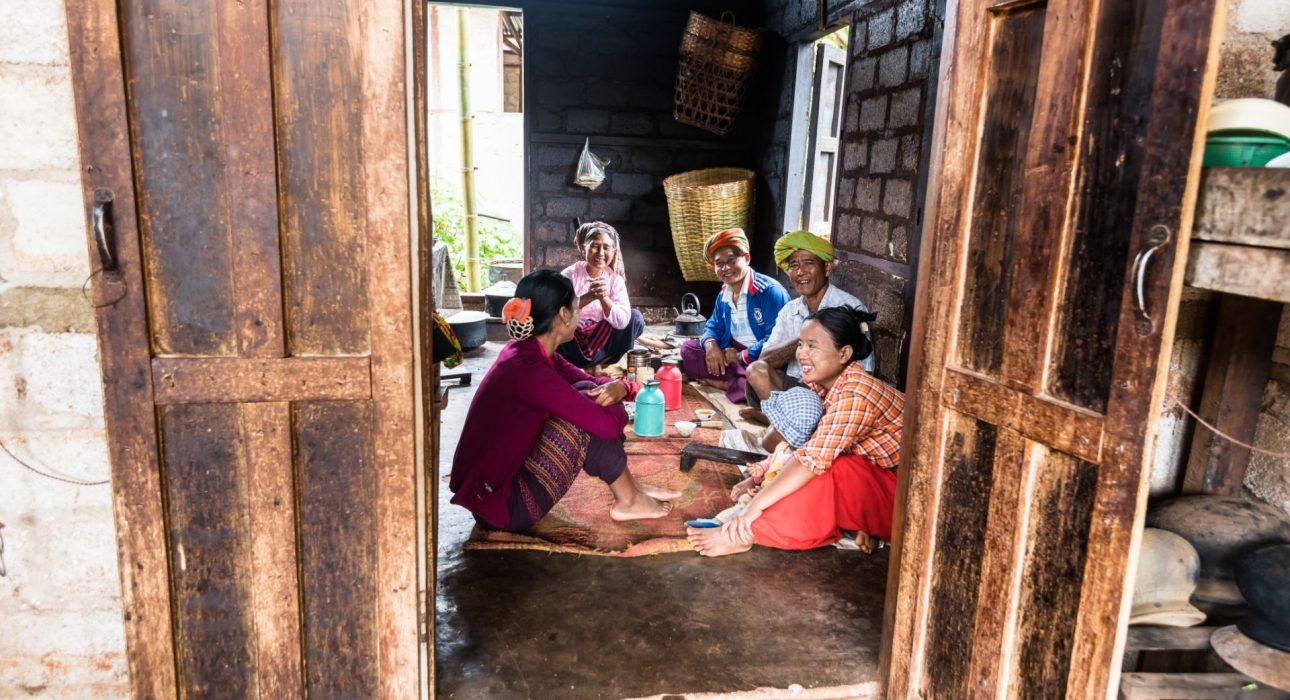 Over ViewThemeClassic, SustainableCountry - CityMyanmar - KalawLevel of difficultiesLEVEL 2Price level$SeasonalityBest period from October to March. Avoid May, August and SeptemberMax Pax20 Market segmentGroups, Thematic LeisureArrival CityKalawDeparture cityInle LakeItineraryNumber of days and nights2 days - 1 nightDay by day descriptionThis overnight trekking connects Kalaw to Khaung Daing, a village nested on the shores of Inle Lake. A leisure trek with a challenging ascent which will finish off the first day. This itinerary is characterised by a long enjoyable stretch on the first day, crossing a thick bamboo forest in the countryside around Kalaw. The backdrop for two days will be the colourful patchwork of seasonal crops and orange soil, many fields as far as the eye can see. The added touch of a trekking in Myanmar is of course the accommodation, in a monastery. If monasteries have Spartan comfort, the experience is worth it!Selling pointsIntermediate level trek suitable for most level of fitness – one of our best sellerA unique opportunity to spend the night in monasteriesA trek across many villages which gives the chance to travellers to really come closer to the populationBeautiful landscapes with colourful patchwork formed by the seasonal crops: discover or rediscover local products such as ginger and peanuts plantationsSlow travel – take the time to experience Myanmar’s countryside at a slower paceA direct arrival on the lake shores with minimum car transportation during the trekOptionsExtensionsInle Lake – One Day Walk Around NampanInle Lake – Hike to Inle Boutique House 2D1NInle Lake – Adventure on the lakePhotos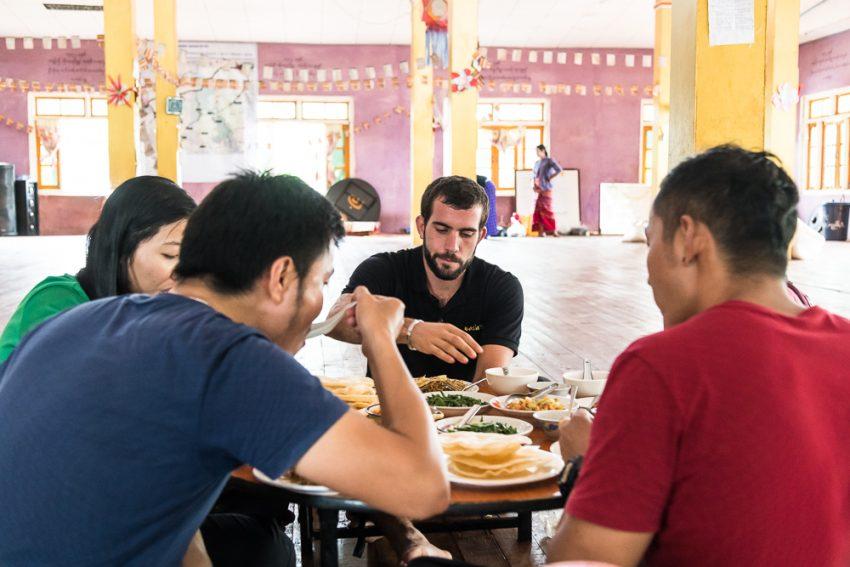 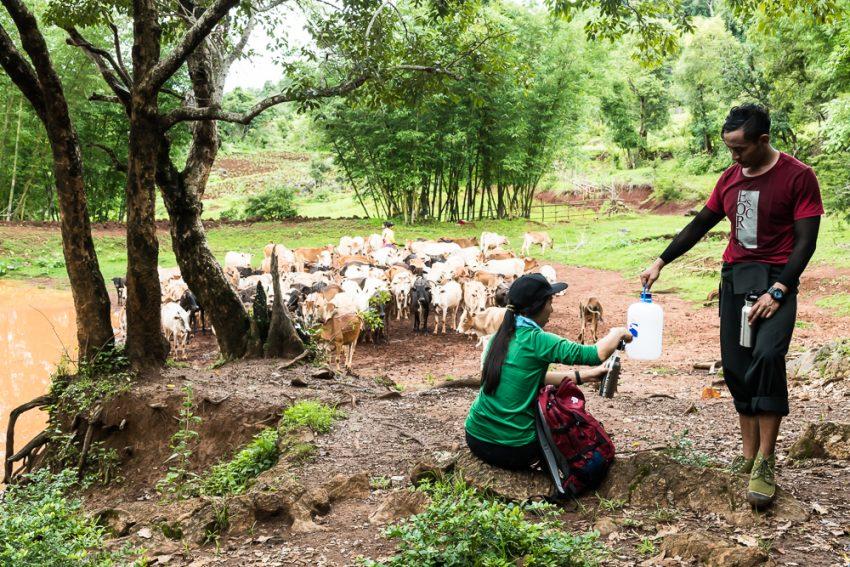 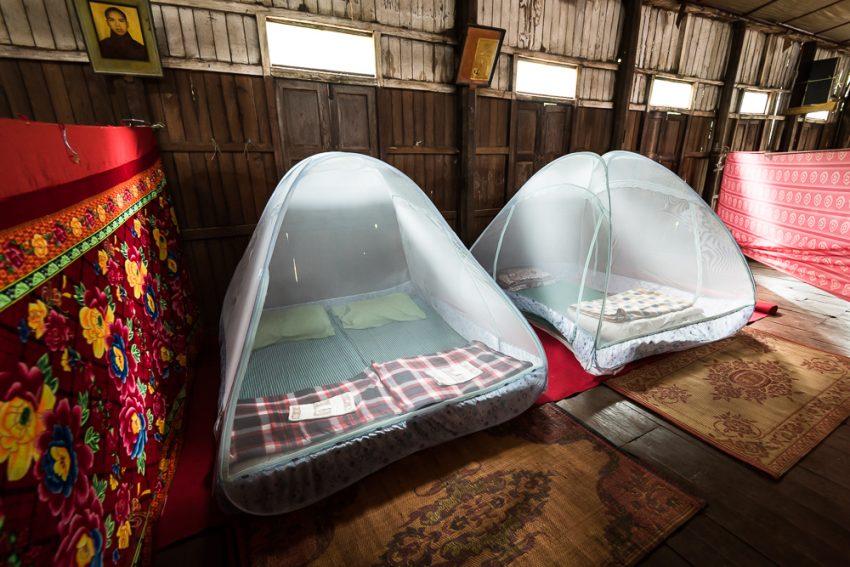 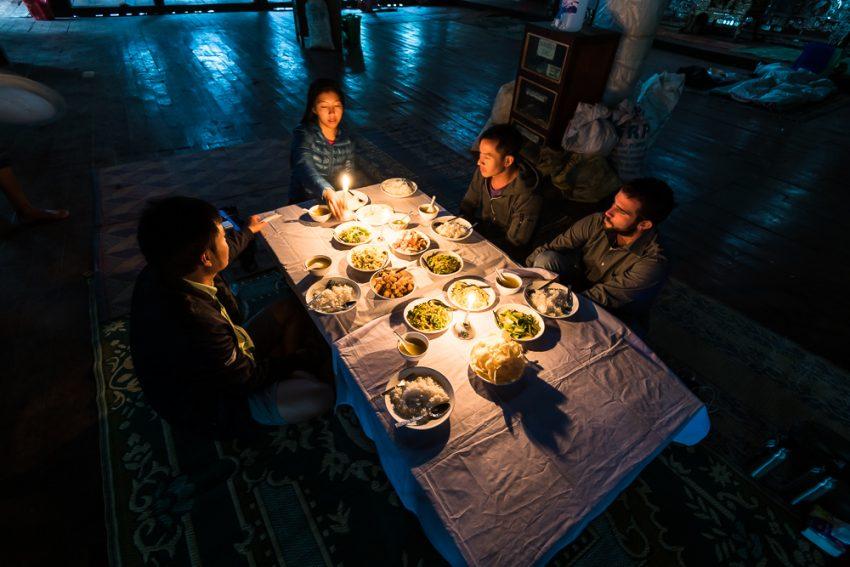 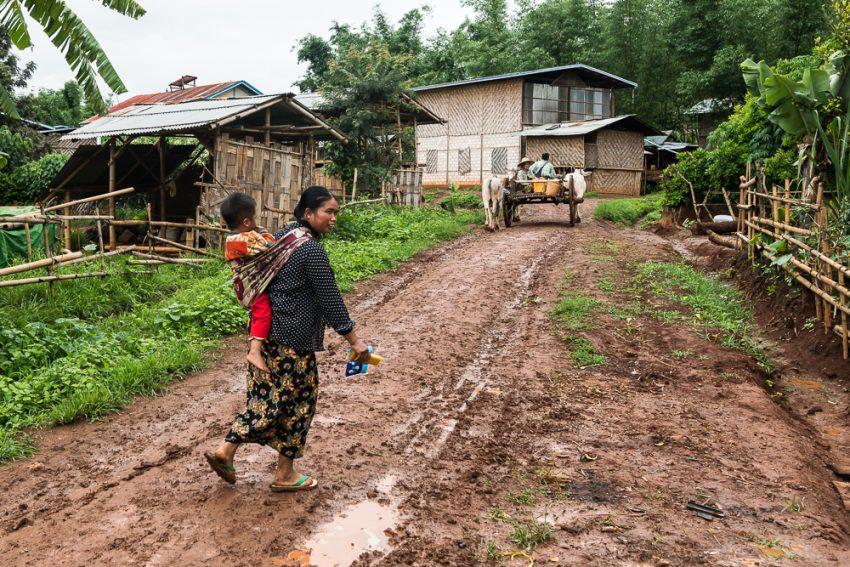 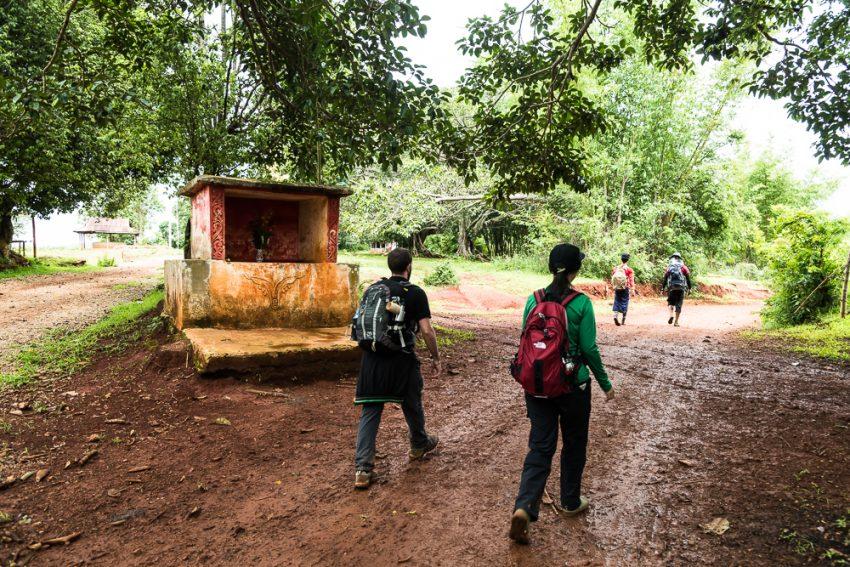 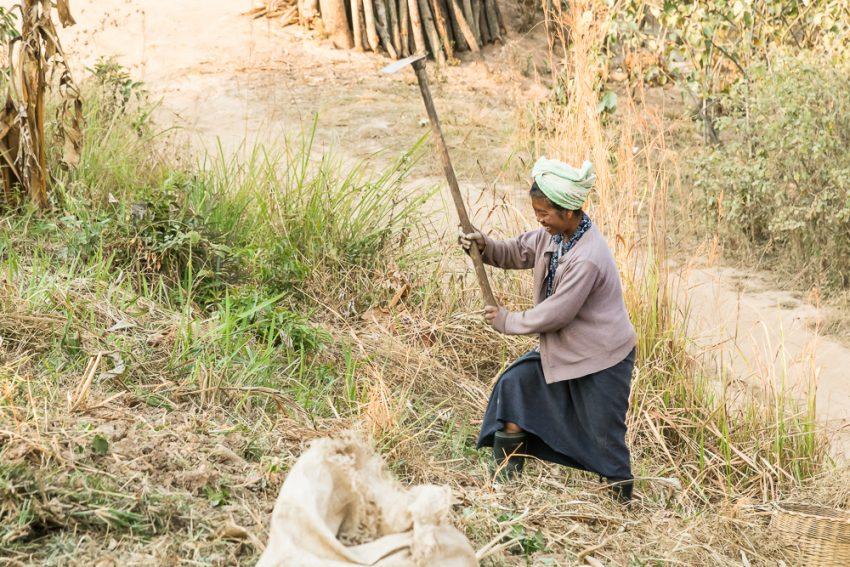 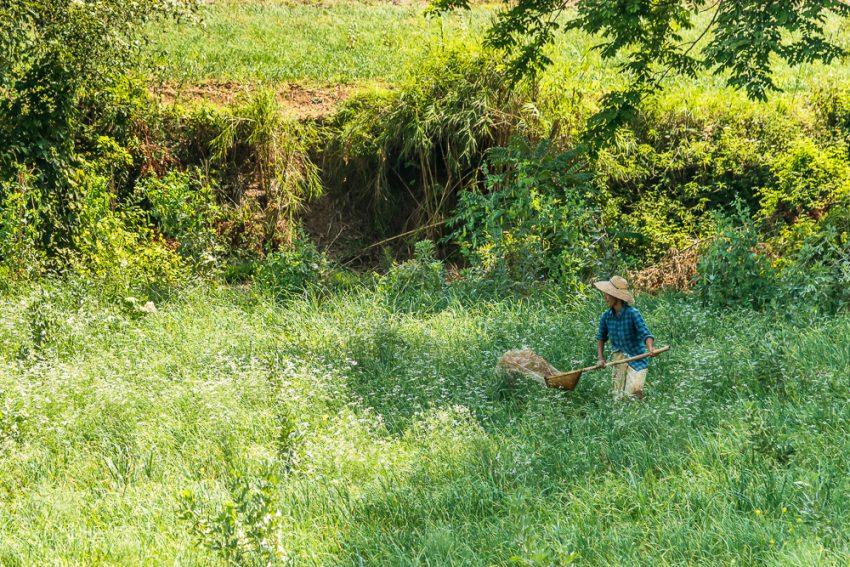 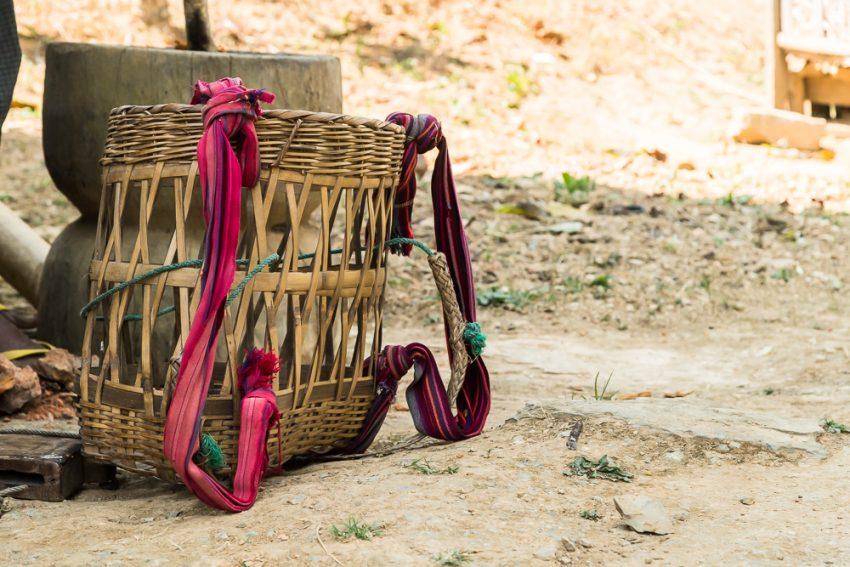 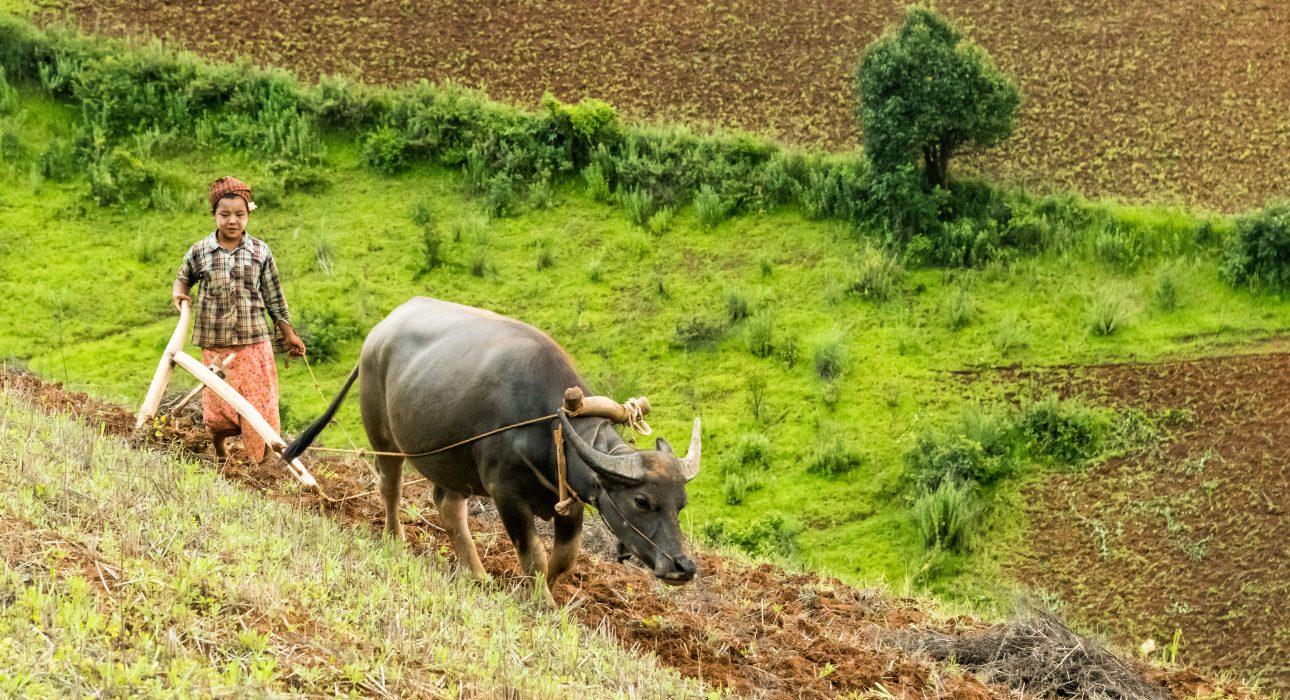 Easia Travel Head OfficeVietnam Head OfficeC/o: ATS Hotel, Suite 326 &327, 33B Pham Ngu Lao Street, Hanoi, VietnamTel: +84 24-39 33 13 62www.easia-travel.com